Publicado en Madrid el 30/11/2021 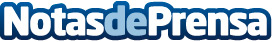 Malwares para robar claves a través de videos de YouTube, según Francisco D’AgostinoFrancisco D’Agostino, experto en ciberseguridad, cuenta los secretos que usan los ciberdelincuentes a la hora de intentar comprometer las cuentas de GoogleDatos de contacto:Alvaro Lopez629456410Nota de prensa publicada en: https://www.notasdeprensa.es/malwares-para-robar-claves-a-traves-de-videos Categorias: Programación Hardware Software Ciberseguridad Dispositivos móviles http://www.notasdeprensa.es